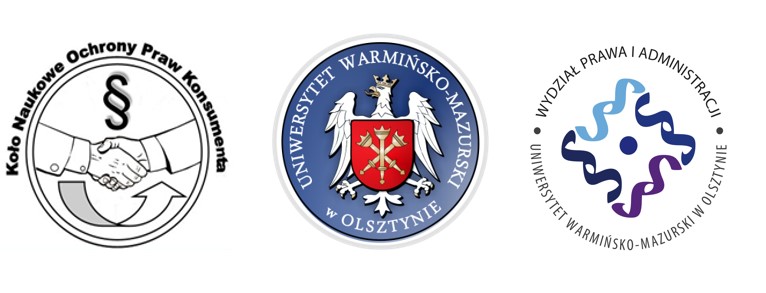 Ogólnopolska Konferencja NaukowaInstytucje prawa prywatnego w służbie prawa publicznego – nadużycie czy konieczność?22 kwietnia 2016r. OlsztynMiejsce konferencji Centrum Konferencyjne ul. B. Dybowskiego 11  10-719 Olsztyn8.30-9.00 			Rejestracja uczestników konferencji Panel I   9.00 – 11.00  Aula Błękitna              Moderator   prof. dr hab. Maria Królikowska-OlczakUroczyste powitanie gości przez Władze Uniwersytetu Warmińsko-Mazurskiego i Wydziału Prawa i Administracji prof. UWM dr hab. Adam Bieranowski,		Uniwersytet Warmińsko-Mazurski w Olsztynie Ingerencja czynnika publicznego w sferę autonomii stron - uwagi o komplementarności i dekompozycji konstrukcji prawa prywatnego.dr hab. Edyta Rutkowska-Tomaszewska,						Uniwersytet Wrocławski„Mifidowska” instytucja odpowiedniości i adekwatności usługi inwestycyjnej a problem kwalifikacji prawnej nowej praktyki naruszającej zbiorowe interesy konsumentów na rynku usług finansowych (możliwość, potrzeba, czy konieczność?).dr hab. Rafał Szczepaniak 					Uniwersytet Adama Mickiewicza w Poznaniu Konstytucyjne bariery stosowalności prawa prywatnego w sektorze publicznym.prof. UG, dr hab. Andrzej Powałowski						Uniwersytet Gdański Regulacje publiczne i prywatne w prawie działalności gospodarczej.dr Michał Mariański  				    Uniwersytet Warmińsko-Mazurski w OlsztynieRynek finansowy jako miejsce przenikania się norm prawa prywatnego i prawa publicznego. Maria Jasińska - radca prawny 			Uniwersytet Wyższa Szkoła Psychologii Społecznej Nowe regulacje w prawie upadłościowym i prawie restrukturyzacyjnym a regulacje w Kodeksie cywilnym – różnice i podobieństwa w zakresie praw osoby trzeciej. 11.00-11.15 	przerwa kawowa Panel II   A  Aula Błękitna   11.15 – 12.45   moderator   prof. UwB dr hab. Agnieszka Malarewicz-Jakubówprof. UWM dr hab. Mariola Lemonnier 		Uniwersytet Warmińsko-Mazurski w Olsztynie Prawo prywatne - prawo publiczne - recepcja przy użyciu metody porównawczej. prof. UG, dr hab. Anna Dobaczewska 						Uniwersytet Gdański Administracyjnoprawna kontrola postanowień wzorców umów konsumenckich.dr Anna Tworkowska-Baraniuk      mgr Karolina Zapolska  		      Uniwersytet w Białymstoku Prywatnoprawny tryb egzekwowania zakazów praktyk ograniczających konkurencje.	dr Beata Pachuca-Smulska                                           Uniwersytet Warmińsko-Mazurski w OlsztyniePrywatnoprawne dochodzenie roszczeń odszkodowawczych przez konsumentów z tytułu naruszenia prawa konkurencji.dr Sławomir Koroluk                                                                                               Gdańska Szkoła WyższaInstytucja gospodarki budżetowej: prawo prywatne w służbie prawa publicznego.dr Katarzyna Miaskowska-Daszkiewicz                                                    Katolicki Uniwersytet Lubelski Weryfikacja podstawy wymiaru składek na ubezpieczenia społeczne w drodze decyzji administracyjnej Zakładu Ubezpieczeń Społecznych.dr Piotr Rodziewicz                                                                                      	 Uniwersytet WrocławskiPrzenikanie się prawa prywatnego oraz prawa publicznego z perspektywy prawa prywatnego międzynarodowego.	Panel II B 	Aula Cytrynowa   11.15 – 12.45  moderator Prof. UG, dr hab. Andrzej PowałowskiProf. UWM dr hab. Jerzy Krzynówek                           Uniwersytet Warmińsko-Mazurski w Olsztynie  Ramy prawne zamówień publicznych realizowanych przez cenzorów u schyłku Rzymskiej Republiki.dr Michał Strzelbicki                                  			 Uniwersytet Adama Mickiewicza w Poznaniu Zastosowanie instytucji przetargu w procedurach reglamentacji działalności gospodarczej. dr Agnieszka Balmas                                                                                            Uniwersytet Gdański	Opieka i kuratela jako forma prowadzenia działalności gospodarczej. dr Ewa Lewandowska                                                  Uniwersytet Warmińsko-Mazurski w Olsztynie Prawo pierwokupu przysługujące podmiotom publicznym - rozważania na gruncie Kodeksu cywilnego.dr Michał Krzykowski                                                   Uniwersytet Warmińsko-Mazurski w Olsztynie Towarowa giełda energii jako instrument realizacji obowiązków publicznoprawnych.dr Katarzyna Ciućkowska-Leszczewicz 	                  Uniwersytet Warmińsko-Mazurski w Olsztynie Naruszenie dóbr osobistych w przewlekłe prowadzonym postępowaniu.	mgr Sylwia Łazarewicz                                              Uniwersytet Warmińsko-Mazurski w Olsztynie Spór o dopuszczalność zabezpieczenia powództwa o zaskarżenie uchwały wspólników spółki kapitałowej poprzez zawieszenie postępowania rejestrowego.12.45 - 13.00	przerwa kawowa13.00 - 14.30 	Panel III A Aula Błękitna    moderator  dr Beata Pachuca-Smulska
Agnieszka  Łąpieś-Rosińska                           Sędzia Wojewódzki Sąd Administracyjny w WarszawieStosowanie prawa publicznego i prywatnego przez organy administracji publicznej i państwowe osoby prawne - przegląd orzecznictwa.Jacek Kudła	LL.M                                                                                          Uniwersytet WarszawskiUmowa w służbie procesu cywilnego.dr Małgorzata Król                                Wyższa Szkoła Informatyki i Ekonomii TWP w OlsztynieInstytucje prawa cywilnego w poborze i egzekucji należności o charakterze publicznoprawnym.Piotr Chańko                                         Sędzia Sądu Rejonowego, XIII Wydział Gospodarczy ŁódźSkarga pauliańska jako instrument ochrony wierzytelności publicznoprawnej na tle orzecznictwa Sądu Najwyższego.dr Marta Roma Tużnik                                                Wyższa Szkoła Menedżerska w Warszawie	Interes publiczny czy interes prywatny w zasadzie in dubio pro tributario?dr Michał Hejbudzki                                                Uniwersytet Warmińsko-Mazurski w Olsztynie Publicznoprawne restrykcje działalności komorników w gospodarce rynkowej w świetle wartości konstytucyjnych. mgr Aleksandra Nieczepa                                                           aplikant adwokacki Izba Adwokacka w OlsztynieUprawnienia syndyka do wykonania lub odstąpienia od umowy wzajemnej zawartej przez upadłego 
(art. 98 p.u). mgr Agnieszka Lewestam-Rodziewicz                                                              Uniwersytet WrocławskiWpływ przepisów prawa publicznego na treść i rozumienie klauzuli porządku publicznego.Panel III B Aula Cytrynowa 13.00-14.30          moderator                    	dr Ewa Lewandowskadr Janusz Orłowski, dr Marek Salamonowicz, 		      Uniwersytet Warmińsko-Mazurski w OlsztyniePrawa do utworów pracowniczych nauczycieli akademickich i podatkowe konsekwencje ich wykonywania.dr Małgorzata Balwicka-Szczyrba                                                                           Uniwersytet GdańskiSłużebność przesyłu a decyzja administracyjna z art. 124 ust. 1 u.g.n.mgr Paweł Lewandowski	                                          Uniwersytet Warmińsko-Mazurski w Olsztynie Zdolność do czynności prawnych przedsiębiorcy jako osoby fizycznej.	Katarzyna Frączak                                                              radca prawny, doktorant Uniwersytet ŁódzkiDotacje unijne na działania prośrodowiskowe w rolnictwie - instrumenty prywatnoprawne dla realizacji celu publicznego.	mgr Dominik Styczyński                       			Uniwersytet Adama Mickiewicza w PoznaniuUmowa o koncesję na roboty budowlane lub usługi jako forma prywatyzacji wykonywania zadań publicznych.	dr Marek Woch                                                                                  	Centrum Społecznej DemokracjiPubliczne czy niepubliczne instytucje kształtujące system ochrony zdrowia w Polsce?dr Paweł Polaczuk,                                          	      Uniwersytet Warmińsko-Mazurski w OlsztyniePrzeciwdziałanie off label use w prawie europejskim. Zarys wybranych problemów.  14.30-15.00 Obiad
Panel IV B      Aula Cytrynowa         15.00-17.00 Panel młodych naukowców                                                 moderator dr Michał Hejbudzkimgr Tomasz Polanowski                        aplikant adwokacki Pomorskiej Izby Adwokackiej w GdańskuZaskarżanie czynności związanych z przeprowadzeniem przetargu na oddanie w użytkowanie wieczyste nieruchomości gruntowej.mgr Aleksandra Kudrzycka			Uniwersytet Warmińsko-Mazurski w Olsztynie Ustawowe prawo pierwokupu jako instrument ochrony interesu publicznego.	mgr Anna Kledyńska                     			   Uniwersytet Warmińsko-Mazurski w Olsztynie Hipoteka przymusowa jako sposób zabezpieczenia należności publicznoprawnych.	mgr Paulina Szorc                                                     		           Uniwersytet w BiałymstokuPartnerstwo publiczno-prywatne w formie spółki prawa handlowego.mgr Katarzyna Siemion 	                                      		           Uniwersytet w BiałymstokuUstawowe prawo do wykorzystania wizerunku sportowca jako ograniczenie przysługujących mu praw wpływające na realizację zawartych przez niego umów sponsorskich.Jacek Kaczkowski 					    Uniwersytet Warmińsko-Mazurski w OlsztynieSkutki Wpisu postanowienia do Rejestru Klauzul Niedozwolonych w świetle obowiązujących unormowań i orzecznictwa.Joanna Ościłowska					      Uniwersytet Warmińsko-Mazurski w OlsztynieOchrona należności podatkowych a skarga pauliańska.Paweł Śmiałek                                                                   Uniwersytet Warmińsko-Mazurski w OlsztynieEuropejski Fundusz Inwestycji Strategicznych jako trzon Planu inwestycyjnego dla Europy.Iwona Andrzejczak                                               				                Uniwersytet ŁódzkiInteres publiczny a ochrona prawna pasażerów w transporcie lotniczym.	Michał Sadowski					Uniwersytet Mikołaja Kopernika w ToruniuRekompensaty za tzw. mienie zabużańskie. Dylematy sprawiedliwości transformacyjnej. Alicja Kierońska					Uniwersytet Warmińsko- Mazurski w OlsztynieOchrona należności publicznych przed nierzetelnymi dłużnikami.Patronaty Honorowe:									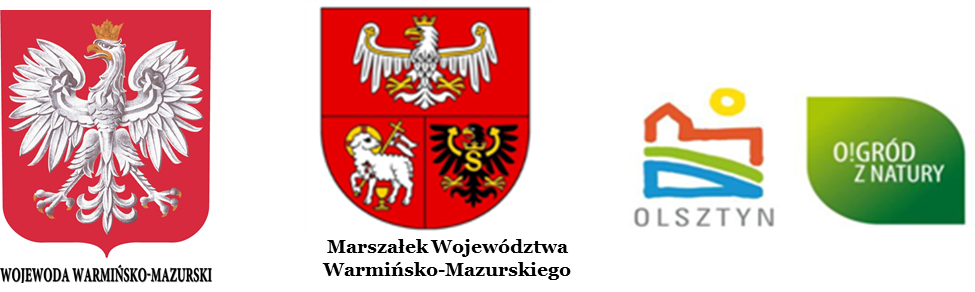 